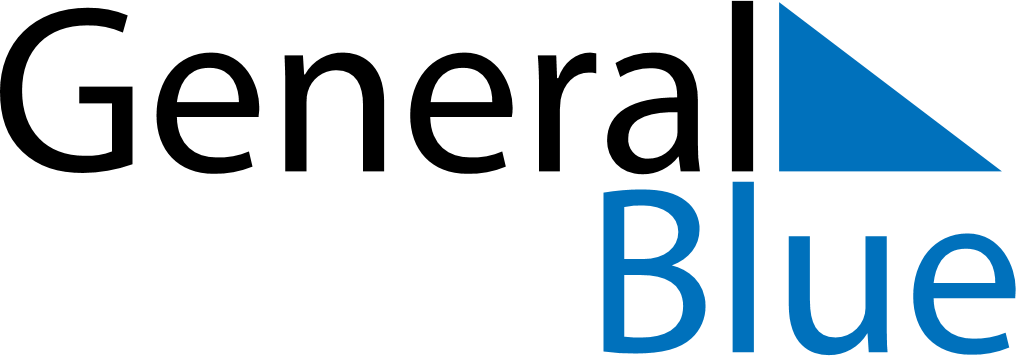 August 1711August 1711August 1711August 1711August 1711SundayMondayTuesdayWednesdayThursdayFridaySaturday12345678910111213141516171819202122232425262728293031